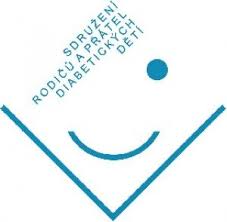 PŘIHLÁŠKA KE ČLENSTVÍSDRUŽENÍ RODIČŮ A PŘÁTEL DIABETICKÝCH DĚTÍ V ČRJméno zákonného zástupce:Adresa:Telefonní kontakt:E-mail:Jméno dítěte:Datum narození:Záchyt diabetu:Jmého lékaře – diabetologa:Místo ambulance – město: